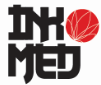 Уважаемые, Гости spa клуба «НУАТ»!Получить нашу клубную карту могут все посетители нашего СПА при разовом посещении услуг от 4000 рублей, либо при приобретении сертификата от 4000 рублей.  О карте:По достижению оборота 350 000  рублей (за год посещений)  вы получаете скидку 10% на все виды услуг из базового меню клуба, на комплексы и программы скидка не распространяется.По достижению оборота  600 000  рублей (за год посещений) процент скидки увеличивается до 15%, на комплексы и программы скидка не распространяется.Карта бессрочная. Каждой карте присвоен уникальный номер. Скидка действует на все виды услуг, в том числе комплексы и программы.Картой может пользоваться любой родственник или друг Клиента по разрешению держателя карты.Оборот по карте растет вне зависимости от того, кто ей пользуется.При утрате/утери карты, её можно восстановить, обратившись с
письменным заявление к Администратору клуба.С уважением, Администрация клуба
*Администрация клуба оставляет за собой право вносить изменения в программу лояльности для Клиентов клуба, также аннулировать карту без объяснения причин


 
